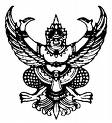 ประกาศองค์การบริหารส่วนตำบลท่าขนานเรื่อง  ราคาประเมินทุนทรัพย์ของที่ดินและสิ่งปลูกสร้าง (ภ.ด.ส.๑)---------------------------------อาศัยอำนาจตามความในมาตรา 39 ตามพระราชบัญญัติภาษีที่ดินและสิ่งปลูกสร้าง พ.ศ.2562 ประกอบกับระเบียบกระทรวงมหาดไทย ว่าด้วยการดำเนินการตามพระราชบัญญัติภาษีที่ดินและสิ่งปลูกสร้าง พ.ศ.2562 ให้องค์กรปกครองส่วนท้องถิ่นประกาศราคาประเมินทุนทรัพย์ของที่ดินและสิ่งปลูกสร้าง อัตราภาษีที่จัดเก็บ และรายละเอียดอื่นที่จำเป็นในการจัดเก็บภาษีในแต่ละปี ณ สำนักงานหรือที่ทำการขององค์กรปกครองส่วนท้องถิ่นก่อนวันที่ 1 กุมภาพันธ์ของทุกปี กองคลัง องค์การบริหารส่วนตำบลท่าขนาน จึงได้ดำเนินการจัดทำประกาศราคาประเมินทุนทรัพย์ของที่ดินและสิ่งปลูกสร้าง ในเขตองค์การบริหารส่วนตำบลท่าขนาน ประจำปี 2564 ให้ผู้เสียภาษีชำระภาษีตามแบบแจ้งประเมินภายในเดือนเมษายน 2564  ณ กองคลัง องค์การบริหารส่วนตำบลท่าขนานทั้งนี้ หากท่านได้รับแจ้งการประเมินภาษีที่ดินและสิ่งปลูกสร้างแล้ว เห็นว่าการประเมินไม่ถูกต้องมีสิทธิ์ยื่นคำร้องคัดค้านต่อผู้บริหารท้องถิ่นเพื่อพิจารณาเห็นชอบกับคำร้องคัดค้านนี้ ให้มีสิทธิ์อุทธรณ์ต่อคณะกรรมการพิจารณาอุทธรณ์การประเมินภาษี โดยยื่นอุทธรณ์ต่อผู้บริหารท้องถิ่นภายในสามสิบวันนับแต่วันที่ได้รับแจ้งคำวินิจฉัยอุทธรณ์ ทั้งนี้ ตามมาตรา 73 และมาตรา 83 แห่งพระราชบัญญัติภาษีที่ดินและสิ่งปลูกสร้าง พ.ศ.2562 โดยมีรายละเอียดตามบัญชีราคาประเมินทุนทรัพย์ (ภ.ด.ส.1) ที่แนบมาพร้อมนี้อนึ่ง เจ้าของที่ดินและสิ่งปลูกสร้างในเขตองค์การบริหารส่วนตำบลท่าขนาน สามารถติดตามตรวจสอบข้อมูลในประกาศบัญชีราคาประเมินทุนทรัพย์ของที่ดินและสิ่งปลูกสร้าง หากมีข้อสงสัย สอบถามได้ที่ กองคลัง องค์การบริหารส่วนตำบลท่าขนาน โทรศัพท์หมายเลข 075-355977 ในวันและเวลาราชการ จึงประกาศมาเพื่อทราบโดยทั่วกันประกาศ  ณ  วันที่    22  เดือน มกราคม    พ.ศ.2564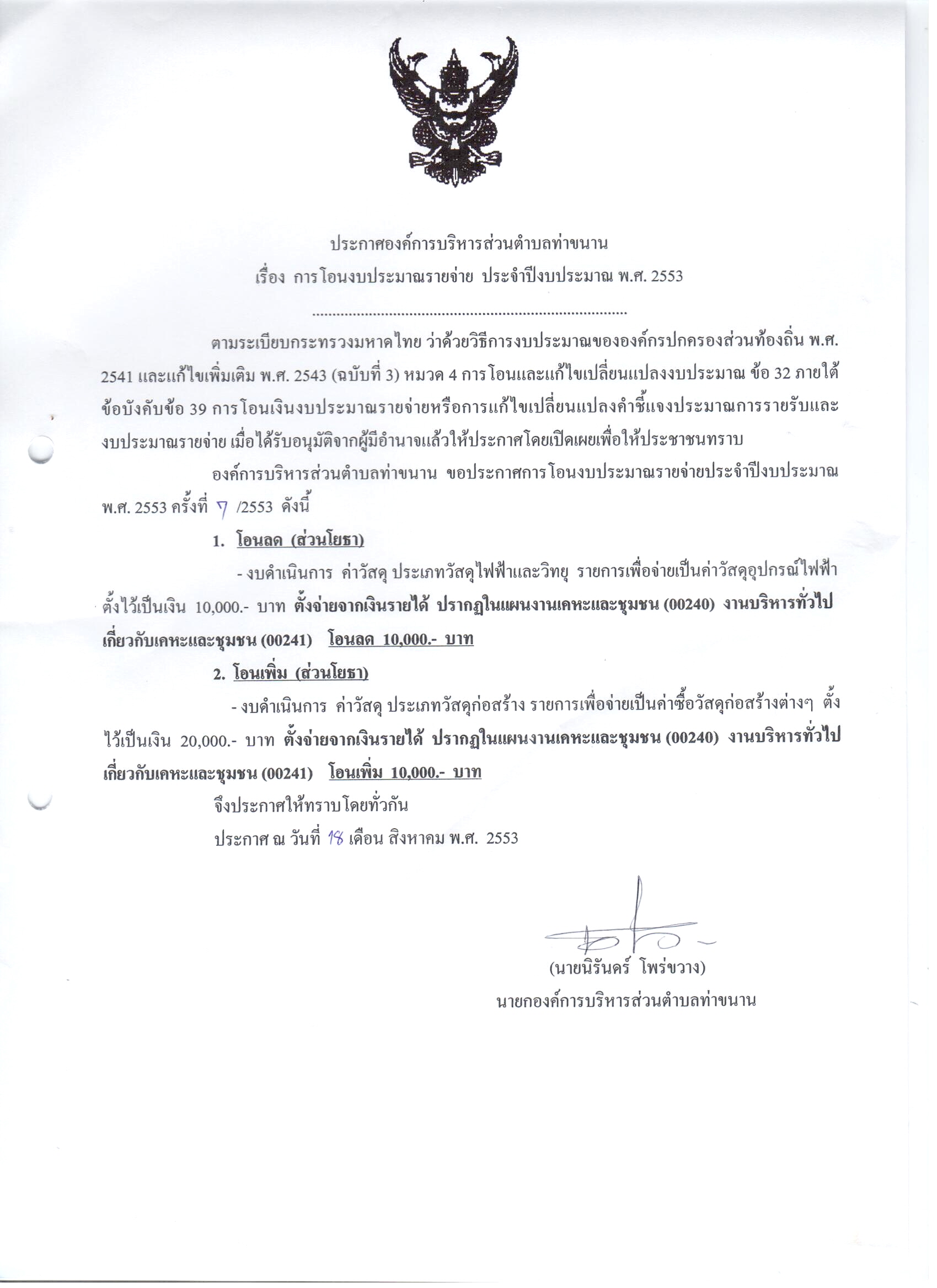 (นายนิรันดร์  โพร่ขวาง)นายกองค์การบริหารส่วนตำบลท่าขนาน